新 书 推 荐中文书名：《莫扎特：爱之统领》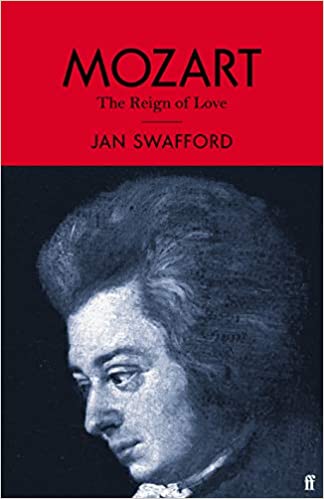 英文书名：MOZART: THE REIGN OF LOVE作    者：Jan Swafford出 版 社： Harper代理公司：Fletcher/ANA/Claire Qiao页    数：832页出版时间：2020年12月代理地区：中国大陆、台湾审读资料：电子稿类    型：传记回忆录亚马逊古典音乐家传记类畅销书榜在排名第一入选《经济学人》（The Economist）“2020年最佳图书”书单入围PEN Award长名单内容简介：    著名作曲家、传记作家扬·斯瓦福德（Jan Swafford）为读者带来一本史上最受赞誉的音乐天才之一，沃尔夫冈·阿马迪斯·莫扎特（Wolfgang Amadeus Mozart）的权威传记。    沃尔夫冈·莫扎特在很小的时候就明显展现出了独特的想象力，这种天赋在他生活的各个方面都发挥着作用。他讨厌无聊，受不了无所事事，在他的一生中，他视这种情况为威胁，并做出了一系列的反应——既有精神上，也有身体上的。不管莫扎特是不是极度疯狂，他总是很有趣。他以极大的热情投入到生活的方方面面，其中，最引人注目的便是他的社交生活。他有无数的朋友和赞助人，任何一个对音乐和一切令人愉快且有趣的事物有着无限兴趣的人，都会被莫扎特所吸引。众所周知，莫扎特是一种无法解释的自然力量，他可以前一刻在琴键前即兴发挥，后一刻就突然从家具上跳过去。他总是敲打东西，拍打着脚，叽叽喳喳地说个不停，但是，他也能握着你的手，用他那双蓝眼睛深邃而忧郁地看着你。即使在人群中，莫扎特也总是给人一种心不在焉的感觉，就好像他既在台上，也在台下，在两地同时存在，他既是人生悲喜剧中的一个角色，也处于生活之外，不断地观看、研究、收集素材，为自己的艺术创作添砖加瓦。和扬·斯瓦福德笔下的贝多芬与约翰内斯·勃拉姆斯一样，莫扎特也是一位对他和我们的生活进行了深刻挖掘的天才：他用自己的才华，丰富了未来几个世纪的世界，对古典音乐产生不可估量的影响的人。正如斯瓦福德所揭示的那样，如果不研究这个人本人，就几乎不可能理解古典音乐的起源，它的演变，以及巴洛克时期。作者简介：    扬·斯瓦福德（Jan Swafford）是美国作曲家和作家。他以优异成绩获得哈佛大学（Harvard College）文学学士学位，并在耶鲁音乐学院（Yale School of Music）获得作曲学士学位。他创作的音乐被包括圣路易斯交响乐团、印第安纳波利斯交响乐团和荷兰电台在内的乐团广泛地演奏。他也是勃拉姆斯和贝多芬传记的作者。他曾获得许多荣誉，其中包括NEA作曲家奖，凭借有关音乐的网上文章（为Slate撰写的散文）获得的泰勒奖（Deems Taylor Award）。他是波士顿交响乐团的长期编排和讲师，并为克利夫兰、芝加哥、旧金山、底特律和多伦多的交响乐团作曲，撰写文章。他为许多唱片写过专辑封面文案，其中就包括由维也纳爱乐乐团演奏，由德意志唱片公司发行的贝多芬第九交响曲周年纪念版。媒体评价：    “作曲家和传记作家斯瓦福德为我们带来了专业知识和见解，他全面地展现了沃尔夫冈·阿马迪斯·莫扎特的生活……在出色的记叙中巧妙地捕捉到莫扎特的才华，这一切定会令古典音乐爱好者们激动不已……一部令人钦佩的权威传记。”----《科克斯书评》（Kirkus Reviews）    “很高兴能有机会在一位作曲家的作品中读到莫扎特作为作曲家的故事……扬·斯瓦福德既是一位作家，也是一位作曲家，他的作品曾被圣路易斯和印第安纳波利斯的交响乐团演奏过，在这本书中，他是一名向导，指引我们通过莫扎特的书信，去了解他的生活，以及他对18世纪音乐产生的深远影响……这是一部激动人心的传记作品。”----《旧金山纪事报》（San Francisco Chronicle）    “这本书丰富的细节将吸引音乐学家们，而其流畅、口语化的风格，则将吸引那些想要了解更多作曲家的一般读者。强烈推荐给每一个对这一学科感兴趣的人。---- 《图书馆周刊》（Library Journal）（星级书评）    “无论对音乐家还是对普通读者来说，这都是一本关于莫扎特的好书。作者以一种生动、明快的风格讲述了这个故事，它没有把音乐当作案例分析，而是始终以博学、热情的态度，对作曲家及其作品进行讨论。到书的最后，我们会感受到莫扎特之死所留下的巨大缺席——当斯瓦福德讲述作曲家知道自己即将死去的那一刻的时候，读者的情绪被唤起，也感受到了那种即将消逝的恐惧。”----《华盛顿邮报》（Washington Post）    “如果说阅读一本832页的传记，对普通读者来说是一件令人望而生畏的任务的话，那么斯瓦福德的这本书几乎是毫不费力地就与莫扎特完美融合在了一起，将他的天才展现得淋漓尽致……作为一名作曲家，他自己也对莫扎特的全部经典进行了一场博学智慧、却又完全平易近人的分析，他几乎是一首首地做出分析，并在这位作曲家最主要的歌剧作品上适当地留连……这本书几乎是音乐收藏中不可或缺的一卷。”----《书目杂志》（Booklist ）（星级书评）     “这本书全面，引人入胜……斯瓦福德先生以一位全能视角的小说家的角度来讲述了莫扎特的故事，他畅谈了莫扎特的前世今生，非常清楚这个故事结局如何……当他描述音乐时，小说家斯瓦福德先生往往会转变为诗人斯瓦福德先生，他用无可挑剔的描绘和令人难忘的词句将这一切展现出来。”----《华尔街日报》（Wall Street Journal）谢谢您的阅读！请将反馈信息发至： 乔明睿（Claire）安德鲁﹒纳伯格联合国际有限公司北京代表处
北京市海淀区中关村大街甲59号中国人民大学文化大厦1705室, 邮编：100872
电话：010-82449026传真：010-82504200
Email: Claire@nurnberg.com.cn网址：www.nurnberg.com.cn微博：http://weibo.com/nurnberg豆瓣小站：http://site.douban.com/110577/微信订阅号：ANABJ2002